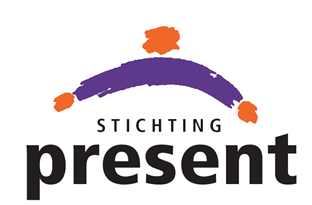 Ja, ik doe mee! 
De Inham, De Veenkerk, Het Brandpunt en De Herberg (uiterlijk 30 augustus aanmelden)

Naam:…………………………………………………………………………………………………………………………………………E-mailadres:………………………………………………………………………………………………………………………………..Telefoonnummer:……………………………………………………………………………………………………………………….Leeftijd: ………………………………………………………………………………………………………………………………………Beschikbaarheid (graag aankruisen): Ik geef me op als:○ individu○ groep bestaande uit … personen, leeftijden: …………………………………………………………………………………Ik zet me graag in door middel van (zoveel mogelijk opties aankruisen):Overige opmerkingen waar we rekening mee kunnen houden (denk bijv. aan allergieën): …............................................................................................................................................................…............................................................................................................................................................…............................................................................................................................................................Wil je meer info over Present? Kijk dan op https://stichtingpresent.nl/amersfoort/hele dag(9-17 uur)ochtend(9-13 uur)middag(13-17 uur)Datum:  2 oktober 2020(noteer de datum s.v.p. in je agenda)Datum:  3 oktober 2020(noteer de datum s.v.p. in je agenda)○ tuinieren○ schoonmaken○ slopen○ opruimen○ gebed○ als gezin contact hebben met een gezin dat een steuntje in de rug kan gebruiken○ laminaat/vloer leggen○ verhuizen○ schilderen○ bestraten○ wandelen○ koken/bakken○ behangen○ timmerwerk○ spelletjes doen○ bezoek bewoners zorgorganisatie○ ik heb een trekhaak○ ik heb een aanhanger ○ anders, nl…………………………….